Māori Descent and Iwi Affiliation Data ProtocolsHISO 10094:2021DRAFT FOR PUBLIC COMMENT September 2021ContributorsTe Kāhui RaraungaStats NZ | Tatauranga AotearoaMinistry of Education | Te Tāhuhu o te MātaurangaTe Puni KōkiriData Iwi Leaders GroupMinistry of Health | Manatū HauoraCitation: Ministry of Health. 2021. HISO 10094:2021 Māori Descent and Iwi Affiliation Data Protocols. Wellington: Ministry of Health. DRAFT FOR PUBLIC COMMENT September 2021 by the Ministry of Health 
PO Box 5013, Wellington 6140, New Zealand ISBN 978-1-99-100759-9 (online) 
HP 7858 Health Information Standards Organisation (HISO) standards are published by the Ministry of Health for the New Zealand health and disability system.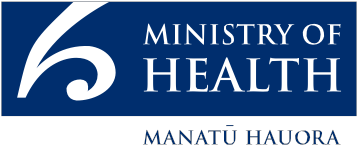 This document is available at health.govt.nzContents1	Purpose	42	Scope	52.1	Applicability of the protocols	53	Background	63.1	Purposes for collecting Māori descent and iwi affiliation data	63.2	Te Tiriti o Waitangi	63.3	Definition of iwi affiliation	63.4	Data quality	74	Protocols for collecting Māori descent and iwi affiliation data	94.1	The relationship between Māori descent and iwi affiliation data	94.2	Standard Māori descent and iwi affiliation questions	104.3	Process for collecting Māori descent and iwi affiliation data	114.4	Process for confirming Māori descent and iwi affiliation data	134.5	Process for correcting Māori descent and iwi affiliation data	134.6	Frequency of collecting Māori descent and iwi affiliation data	145	Protocols for classifying, coding and recording Māori descent and iwi affiliation data	155.1	Māori descent and iwi affiliation classifications	155.2	Protocol requirements for recording iwi affiliation	215.3	How to record iwi affiliation	216	Output of Māori descent and iwi affiliation data	257	Adoption and Implementation	26PurposeThis document sets out the standard protocols for collecting and recording Māori descent and iwi affiliation in the health and disability system. The Ministry of Health recognises the rights and interests of Māori in the collection, ownership and application of data. In the spirit of partnership, we are actively working together to understand our obligations and responsibilities with respect to Māori data sovereignty and governance. This document respects the importance of collecting Māori descent and iwi affiliation data.Collecting Māori descent and iwi affiliation information, in a way that is accessible, connected and relevant to Māori, addresses findings of the Waitangi Tribunal in Hauora: Report on Stage One of the Health Service and Outcome Kaupapa Inquiry (Wai 2575), supports delivery of Whakamaua: Māori Health Action Plan 2020-25, and follows recommendations of the Health and Disability System Review in terms of improving equity of health outcomes for Māori.A comprehensive data set will drive equity-led decisions, better inform the measurement of outcomes, and help us meet our obligations under Te Tiriti o Waitangi.As a central government organisation, the Ministry of Health is not just a major producer of official statistics about Māori, but it also plays a critical role in enhancing the understanding of the value and uses of iwi data within a Te Tiriti o Waitangi context.Engagement between the Ministry of Health and the Data Iwi Leaders Group since 2018 has led to a joint understanding of the importance of having more relevant and representative statistics for iwi, including robust Māori descent and iwi affiliation data, for the provision of health and disability services. ScopeThe protocols describe procedures for the standardised collection, recording and output of Māori descent and iwi affiliation data for the New Zealand health and disability system.This document is consistent with the Iwi Statistical Standard and Classification published by Stats NZ (statistical standard) and outlines a new set of minimum standards that apply across the health and disability system to all organisations that collect, record and use iwi affiliation data. Integration of the protocols into the health and disability system will assist in the ongoing process of improving the quality, accuracy and consistency of iwi affiliation data.Applicability of the protocolsThe individuals and groups in the health and disability system to which this set of protocols applies are:person/people - health and disability service users, specifically people of Māori descentemployees of health and disability organisations - for example, for health workforce statisticspopulations of peopleThe users of these protocols in the health and disability system include:collectors and processers of Māori descent and iwi affiliation data, including health and disability planners and health professionalsusers of Māori descent and iwi affiliation data including all those who use health and disability Māori descent and iwi affiliation data for activities such as research, service strategy development, equity planning, and performance management. development of health and disability data and digital systems providersThe person giving their Māori descent or iwi affiliation is referred to as the respondent.Ethnicity, ancestry, country of origin, nationality and religion are not addressed under these protocols. Ethnicity data is subject to its own data protocols.BackgroundPurposes for collecting Māori descent and iwi affiliation dataWhakamaua outlines the high-level outcome of iwi, hapū, whānau and Māori communities being able to exercise their authority to improve their health and wellbeing. Enabling the collection of high-quality Māori descent and iwi affiliation data in the health and disability system is an important component in allowing the health and disability system to meet its Te Tiriti obligations as outlined in Whakamaua. The sharing of health and disability data with iwi, hapū and Māori communities will support them in achieving their goals and aspirations through informed decision-making.Te Tiriti o WaitangiThe Ministry of Health’s Te Tiriti o Waitangi Framework provides an updated expression of the Crown’s Te Tiriti obligations in the context of the health and disability system. The Ministry of Health has a responsibility to contribute to the Crown meeting its obligations under Te Tiriti. This statement reaffirms our commitment and provides high-level direction for how we will go about delivering on it.Meeting our obligations under Te Tiriti is necessary if we are to realise the overall aims of He Korowai Oranga: Māori Health Strategy and achieve outcomes for the health and disability system as a whole. This includes a desire to see all New Zealanders living longer, healthier and more independent lives. These Te Tiriti obligations underpin Whakamaua, which sets the government’s direction for Māori health advancement over the next five years.Definition of iwi affiliationThe definition of iwi contained in the Iwi Statistical Standard and Classification and used by the health and disability sector is:‘An iwi, or Māori tribe, is one of the largest kinship groupings and is generally made up of several hapū that are all descended from a common ancestor. Hapū are clusters of whānau where the whānau is usually an extended family grouping consisting of children, parents, often grandparents, and other closely related kin.’For statistical purposes, an iwi is defined as a whakapapa-based kinship grouping that generally has several hapū and one or more active marae, and a recognised structure that represents the interests of the iwi, such as a rōpū whakahaere, committee or board.Different definitions of iwi are used in different contexts. The definition above is used for gathering and reporting iwi and iwi-related information and statistics.An inclusive approach is used to include iwi and other iwi-related groups (whakapapa-based kinship groupings) in the statistical standard. The statistical standard aims to capture the dynamic and changing nature of iwi and iwi-related groups and provide a standard approach for grouping and reporting iwi and iwi-related groups.For statistical purposes, Māori descent is a biological concept. There is an important relationship between Māori descent and iwi. Only people who have Māori descent should report their iwi, but this is not always the case. Some people prefer not to acknowledge Māori descent but instead identify only with specific iwi or hapū (Robson and Reid, 2001). Some people also prefer not to provide this information to the Crown. There are key elements of the definition provided by Stats NZ in the statistical standard and associated documents that need to be reflected in the health and disability systems and processes covered by these protocols. The three key elements are that:iwi affiliation must be self-identifiedpeople may identify with more than one iwi iwi affiliation may change over time.The protocols operationalise the statistical standard and provide further information that is specifically relevant to the health and disability system.Data qualityThe protocols are introduced to provide a standardised process for Māori descent and iwi affiliation data collection, recording and output across the health and disability system. It is important Māori descent and iwi affiliation data from the health and disability system is collected in the same way as data in the Census (collected by Stats NZ). Health statistics are frequently based on the census’ population figures. For example, rates of hospitalisation are calculated by comparing hospital and census-based data to determine proportions of hospitalisations in different populations. The ability to compare data is known as numerator and denominator consistency. This consistency allows the comparison of health data by iwi where it is collected in different health and disability settings. However, the statistical standard notes that a respondent may give a different response depending on the context. Where this is acknowledged, a decision on the denominator source needs to be made on a case-by-case basis.The objective of improving Māori descent and iwi affiliation data quality is to ensure that when such data is used, it has the same relevance and meaning from the people we are collecting the data from and throughout the health and disability sector and that this common meaning leads to improved health outcomes for Māori, from the persons perspective and the systemAchieving this goal requires the implementation of a standardised process that is used by all collectors, recorders (including data entry staff, administrators, clerks, health professional interviewers and researchers who use the classification to record iwi affiliation responses) and users of Māori descent and iwi affiliation data. To achieve the standards established within this document the people we are requesting to offer their data must easily understand why we are collecting this information and for what purpose. Each step of the process must be undertaken in a standardised manner and be resourced to support people offering their information and the people who are collecting this information. The data process includes three discrete steps: collection, recording and output.Information systems, organisational processes and contracts must ensure that the minimum requirements in the protocols are met at each relevant step with resourcing that matches the task and outlines the accountabilities clearly.It is recognised some organisations will only collect and record Māori descent and iwi affiliation data, while other organisations will only output data. Each step of the process may be audited for compliance with the protocols and data quality improvements made based on issues identified. Audit activities include feedback, review, education and training.Protocols for collecting Māori descent and iwi affiliation dataThis section details the processes for the collection of Māori descent and iwi affiliation data from a person’s perspective. In most cases, collection means presenting an electronic or paper form containing the standard Māori descent and iwi affiliation questions to the person to complete. Data collectors in the health and disability sector can often be administrators, clerks and health professionals. Respondents giving Māori descent and iwi affiliation information tend to be patients, consumers and clients, as well as members of the health workforce when filling in human resources forms.The relationship between Māori descent and iwi affiliation data There is an important relationship between Māori descent and iwi affiliation. Only respondents who have Māori descent should report their iwi. Māori descent is used to demonstrate a person’s whakapapa. Whakapapa connects Māori to their tipuna (ancestors), to the natural environment (eg, mountains, waters or tribal lands), and to each other. It binds the kinship groupings of iwi, hapū, and whānau together. For this reason, Māori descent needs to be collected with iwi affiliation. The relationship between the two questions is as follows:Respondents who indicated they have Māori descent should be asked the iwi affiliation question. Respondents who indicated they have no Māori descent should not be asked the iwi affiliation question. This approach is conceptually correct and simplifies the form for people who are unlikely to belong to an iwi. Respondents who do not know whether they have Māori descent should be asked the iwi affiliation question. This is because some people may suspect they are descended from Māori but not know their biological ancestry. For example, where there has been an adoption in the family or where there has been a long line of descent from a single Māori ancestor. These people may not want to definitively say ‘no’ to a question about Māori descent and should have the opportunity to provide iwi affiliation information. Standard Māori descent and iwi affiliation questionsThe standard Māori descent and iwi affiliation questions for the health and disability system are the same as those specified by Stats NZ. The questions are in English and te reo Māori. To maintain consistency and comparability of responses, the requirements below must be met.Māori descent:The wording of the question must be ‘Are you descended from a Māori (that is, did you have a Māori birth parent, grandparent or great-grandparent, etc)?’ ‘He tūpuna Māori ōu?’The response options must all be present and in the following order: ‘Yes’, ‘Don’t know’ and ‘No’. Do not add additional response options. Where possible, the response options should be listed vertically.The routing instructions must all be present. People who select ‘Yes’ or ‘Don’t know’ should continue to the iwi affiliation question. People who select ‘No’ should skip the iwi affiliation question.Iwi affiliation:The wording of the question must be ‘Do you know the name(s) of your iwi (tribe or tribes)?’ ‘Kei te mōhio koe ko wai tō iwi, ō iwi rānei?’The response options must all be present and in the following order ‘Yes’ and ‘No’. Do not add additional response options. Where possible, the response options should be listed vertically.The routing instructions must all be present. People who select ‘Yes’ should be instructed to ‘give your iwi and their rohe / region (if known)’ and so complete the question. People who select ‘No’ should be routed to the next question. Give your iwi and their rohe/region (if known) Tirohia ki ngā Kupu Whakamārama mō tētahi rārangi ingoa o ngā iwi.Space must be provided to collect the name and the region (rohe) of each iwi. Rohe is needed because some iwi names are common to more than one region. For these iwi, rohe is used to determine the correct category in the iwi classification (see section 4). Rohe will not be stored separately once the correct iwi category is identified.Enough space must be provided for people to enter the full name(s) and region(s) of their iwi.Any collection mechanism must allow up to six iwi names and regions to be collected. Where possible (eg, in electronic forms), collection should be able to capture as many responses as the person wants to give.Reference list:Some collections use a reference list of iwi names to help guide people. A reference list can help but it may also influence what people report. For this reason, any list provided should include a statement like, ‘This list is for reference purposes only and is not a full list of all iwi or iwi-related groups’.If using a reference list, it must be referred to in the iwi affiliation question with a statement like ‘See the Guide Notes for a list of iwi’. This statement should appear between the wording of the question and the response options. As an example, Section 5.1.1 Iwi and iwi-related groups classification contains the reference list of iwi names from the guide notes used for the 2018 Census. The guide notes contain a reference list of iwi names and the extra guidance below. The Bilingual Guide Note contains this information in English and Te Reo Māori. It is available from the Stats NZ Store House.Common questionsI am of Cook Islands Māori descent – how should I answer the Māori descent question? If you are of Cook Islands Māori descent, mark ‘no’ unless you are also of New Zealand Māori descent.Is there a list of iwi? A list of iwi can be found at the end of these guide notes. The list is a guide only and is not exhaustive. Enter your iwi even if it does not appear on the list.Process for collecting Māori descent and iwi affiliation dataThe respondent must identify their own Māori descent and iwi affiliation regardless of collection method. This process is called self-identification. Proof of Māori descent or iwi affiliation is not required.The collector must not guess, complete or correct the Māori descent or iwi affiliation questions on behalf of the respondent. The collector must not ask the respondent to identify a single iwi they most identify with (eg, ‘main’ or ‘most important’ iwi). The generic process outlined below describes the basic steps involved in collecting Māori descent and iwi affiliation in four different situations: self-completion using an electronic or paper form, verbal response, assisted response, and trusted delegate response.Self-completionElectronic collectionPresent the respondent with the page that contains the Māori descent and iwi affiliation questions to complete.Ensure that the standard Māori descent and iwi affiliation questions are used. The question wording, response options, and routing must be as specified in section 4.2 Standard Māori descent and iwi affiliation questions. The routing between the Māori descent and iwi affiliation questions must be obvious to the respondent filling out the electronic form. This approach means respondents can make an informed decision about how to answer given the relationship between questions about Māori descent and iwi affiliation is not always straightforward.Any collection mechanism must allow up to six iwi names and rohe to be collected. Where possible in electronic forms, collection should be able to capture as many responses as the respondent wants to give. The ability to provide multiple iwi names and regions must be obvious and, ideally, will not require any extra effort from the respondent filling out the form. This includes not having to click a button to add more response fields to enter multiple iwi.Where possible, embed an 'as-you-type' list into the response field for the iwi affiliation question. This list auto-suggests iwi names as the respondent filling out the form begins typing to reduce response burden and speed-up processing. The as-you-type list should not be insensitive to macrons. This is needed so that people can select their iwi from the suggested list regardless of whether they typed the iwi name with macrons or not. An as-you-type list replaces the need for a separate reference list of iwi names. With an as-you-type list, people must still be able to freely type their iwi if it is not in the list. Fields used for people to freely type their iwi must support the macrons used in many iwi names. Paper formGive or send the respondent the form that contains the Māori descent and iwi affiliation questions to complete.Collect the form.Check that the Māori descent and iwi affiliation questions have been completed.If the questions have not been filled in, check the respondent has not missed them by mistake. If the respondent doesn’t want to state their Māori descent or iwi affiliation, they should be asked to confirm that they meant to leave the questions blank.Verbal responseCollecting Māori descent and iwi affiliation verbally (eg, by telephone) is not recommended. This is because of concerns about the quality of data and potential sensitivity of the questions in this format, as discussed below.First, accurate verbal collection of iwi affiliation requires the collector to both recognise and record the iwi name correctly. Recognition requires that the collector understands the pronunciation of words in te reo Māori and identifies the correct iwi name when hearing it. Recording requires that the collector then enters the iwi name correctly (eg, with the correct macrons), either by writing it themselves or selecting it from a list. The need for collectors to recognise and record iwi names correctly is made difficult by the large number of iwi, the similarity between many iwi names, and the potential limitations of te reo literacy in the general population in New Zealand.Second, questions about Māori descent and iwi affiliation are potentially sensitive for people to answer. For example, some people prefer not to acknowledge Māori descent but instead identify only with specific iwi or hapū. Some people also prefer not to provide Māori descent and iwi affiliation information to government agencies. Collecting this information verbally could therefore produce a complex situation for the collector and the respondent answering the questions.Assisted responseWhere the respondent has a disability that will hinder their ability to complete the questions, an appropriate aid should be provided.Trusted delegate responseWhere the respondent is unable to complete the questions themself, it is desirable to collect Māori descent and iwi affiliation data using a trusted delegate responder using the method described below for the following circumstances.IncapacityIf there is no one accompanying the respondent who would otherwise fill out the form themselves, either:locate the next of kin and ask them to provide a trusted delegate responsewait until the respondent is able to complete the questions themselves.Newborns and childrenWhere the respondent is a newborn or child, the parent/guardian(s) must always be given the opportunity to complete the Māori descent and iwi affiliation questions as detailed in this protocol. Process for confirming Māori descent and iwi affiliation dataConfirmation normally involves displaying electronically or printing out the respondent’s data and asking them to confirm that it is correct. People and systems involved in confirming Māori descent and iwi affiliation data need to be aware that a respondent’s previous actual responses to the iwi affiliation question may not always match the response that is recorded, after it has been coded to the classification. This must be made clear to respondents.See section 5 for more information about the classification.Process for correcting Māori descent and iwi affiliation dataThe requirements of the Privacy Act 2020 and the Health Information Privacy Code 2020 apply to Māori descent and iwi affiliation data. Where systems record only the iwi affiliation codes and descriptions from the classification, rather than the actual response received, it will help to provide a note when presenting a respondent’s recorded iwi affiliation that says: ‘Your iwi may not be recorded as you provided it because we group some iwi responses together using the Stats NZ classifications system.’Frequency of collecting Māori descent and iwi affiliation dataGenerally, a respondent’s descent and iwi affiliation endures over time. However, both can change as people learn more about their whakapapa. To ensure high quality data, people must have regular opportunities to provide their Māori descent and iwi affiliation responses.As a guide to the frequency of collection:If there is no recorded Māori descent or iwi affiliation data the respondent should have the opportunity to provide this data or be provided with information on where and how this information may be providedIf the Māori descent or iwi affiliation data has not been updated in the last three years, calculated from the day of contact with the respondent, then the respondent should have the opportunity to confirm and update their data or be provided with information on where and how this data may be confirmed and updated.Protocols for classifying, coding and recording Māori descent and iwi affiliation dataThis section details how Māori descent and iwi affiliation data provided by a respondent is classified, coded and recorded. The recording process uses the standard classification to identify the appropriate codes and then stores the identified codes. Where possible, information systems should allow collectors to enter iwi affiliation directly as provided by people and automatically identify the code to record it without the need for manual classification.Māori descent and iwi affiliation classificationsThe recording process in the health and disability sector uses the Iwi Statistical Standard and Classification and the Māori descent classification. The current versions are Iwi and iwi-related groups statistical classification v1.0.0 and Māori descent version 1.0.0. Stats NZ reviews the classifications periodically, for example after the census.Iwi and iwi-related groups classificationThe iwi and iwi-related groups statistical classification is a hierarchical structure with two levels. Level 1 has 15 broad categories. The first 11 categories group iwi according to rohe/geographical boundaries. The last four categories are for when geographical boundaries are unclear/unknown or when a response cannot be coded to a specific iwi, specifically:a category for confederations and wakaa category for when iwi are named, but the region is not knowna category for when hapū are affiliated to more than one iwia category for when the region is known, but the iwi is not named.Level 2 is the detailed level and lists iwi and iwi-related groups that sit under the Level 1 categories. Level 2 contains more than 180 codes. Rohe is represented in the first two digits of the level 2 iwi code. The classification also has five residual categories for the following responses:7777 other (for in scope responses that can’t be coded above)4444 ‘don’t know’ 5555 refused to answer8888 responses outside scope (unrelated to an iwi or iwi-related groups)9999 non-responses/not stated.The following tables are copied from the Iwi and iwi-related groups statistical classification v1.0.0 maintained by Stats NZ.Level 1Level 2Protocol requirements for recording iwi affiliationThe requirements are:The Iwi and iwi-related groups classification must be used to record iwi affiliation data.Iwi affiliation data must be recorded at level 2. Information systems must be capable of recording a minimum of six responses.How to record iwi affiliationIwi data is captured in the classification categories. There are however potential difficulties with placing iwi in the correct category. Iwi responses can include:differences in spellingother concepts such as waka, hapū or geographic markersdifferent prefixesolder or traditional iwi names.This section provides information on some of the common problems and points to consider when classifying responses to a question on iwi.Determining the right codeUse the following diagram as a general guide to coding a response to the correct category. 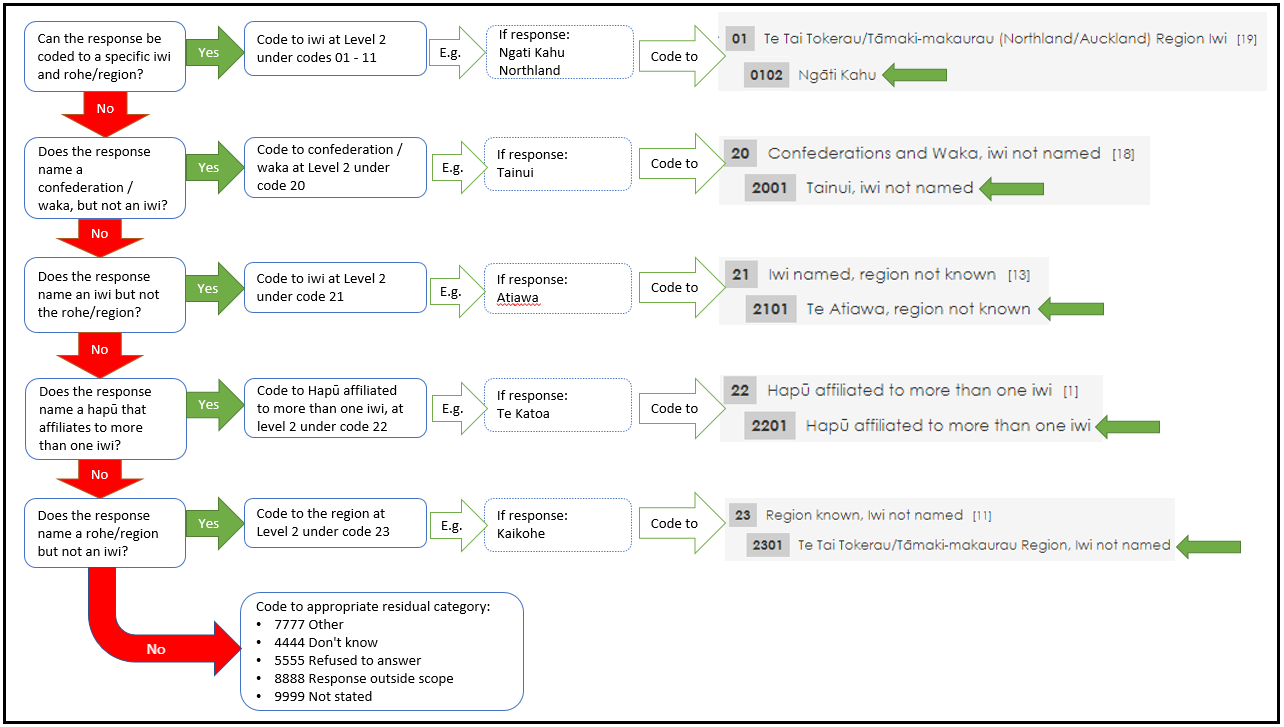 Multiple responsesWhen asking for iwi names, it is expected and acceptable for a respondent to provide more than one response. Hapū and iwi responses If a respondent provides an iwi, and a hapū to that same iwi, only one response must be counted. In this situation, retain the hapū responses as this can be used to derive iwi (but iwi responses cannot be used to derive hapū). If a respondent provides and iwi and a hapū classified to a different iwi, both responses should be counted and retained.Confederation/waka and iwi responses If a respondent provides a confederation or a waka and also provides an iwi belonging to the same grouping, only one response should be counted. In this situation, retain the iwi response.Spelling differences When classifying iwi, it may look as though a respondent has misspelt their iwi. Take care when classifying these responses. These may be different spellings of the same iwi or they may be the names of different iwi. Some iwi names only differ by one or two letters.Prefixes differSome iwi have different prefixes but look as though they share the same ancestor name. In some cases the same iwi is being referred to, as the different prefixes are dialectical (eg, Kāi and Ngāi). In other cases, the prefixes indicate different iwi (eg, Ngāi and Ngāti).Responses not matching standard classification descriptionsIf a response is not in the classification, a decision must be made as to which is the most appropriate category for the response. A coding dictionary or list of synonyms is usually the most effective way of coding these responses. Interpreting these synonyms is best done by a team of experienced coders.Coding tools provided by Stats NZ and Te Puni Kōkiri should be used to assist in finding appropriate codes:Stats NZ downloadable list of iwi synonyms Te Puni Kōkiri, find iwi by local area - http://www.tkm.govt.nz/browse/Te Puni Kōkiri, search iwi, hapū, marae and wharenui - http://www.tkm.govt.nz/search/When to use the residual categoriesOutput of Māori descent and iwi affiliation dataOutput using Māori descent and iwi affiliation data is for the purposes specified under the Tino Rangatiratanga and Active Protection principles of Te Tiriti, specifically:‘Māori self-determination and mana motuhake in the design, delivery, and monitoring of health and disability services’, and‘ensuring that it [the Crown], its agents, and its Treaty partner are well informed on the extent, and nature, of both Māori health outcomes and efforts to achieve Māori health equity.’This is an initial period for the collection of Māori descent and iwi affiliation data. Going forward, iwi, hapū and Māori communities will be involved in the output and use of this data. Appropriate co-governance process will be put in place for all uses of this data. Until then the Ministry of Health will continue to work with and report to the Data Iwi Leaders Group in these matters.Output methods and channels that enable iwi to control the use of and narrative on Māori descent and iwi affiliation data are preferred. For example, the Te Whata platform (https://tewhata.io/).Adoption and ImplementationThis standard guides the collection of Māori descent and iwi affiliation data as part of the 2021 COVID-19 vaccination programme. Depending on the effectiveness of this approach, the two data elements are to be incorporated into HISO 10046 Consumer Health Identity Standard as a further reference for implementers of the data protocols, in the content of the wider set of personal health information.Future consumer-facing systems, such as the planned National Immunisation Solution, will allow authorised people to review and update this data. The Government Chief Data Steward publishes mandated data standards for the public sector. Māori descent and iwi affiliation have been selected as topics for the next set of mandated data standards, alongside gender and sex, and ethnicity.This document has been developed to be consistent with mandated data standards and that this standard in particular will be subject to review and updating. This review activity will incorporate consideration of feedback from its actual use.Over time, it is intended to extend these two elements into general systems that record or use attributes of identity as part of the commitment of the New Zealand Health Interoperability. Also in planning is the intent to provide the ability to review and update the values captured available to the individual person. This activity is expected to be provided as part of the Ministry of Health-led Hira programme.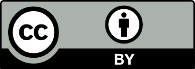 This work is licensed under the Creative Commons Attribution 4.0 International licence. In essence, you are free to: share ie, copy and redistribute the material in any medium or format; adapt ie, remix, transform and build upon the material. You must give appropriate credit, provide a link to the licence and indicate if changes were made.CodeDescriptor01Te Tai Tokerau/Tāmaki-makaurau (Northland/Auckland) Region Iwi02Hauraki (Coromandel) Region Iwi03Waikato/Te Rohe Pōtae (Waikato/King Country) Region Iwi04Te Arawa/Taupō (Rotorua/Taupō) Region Iwi05Tauranga Moana/Mātaatua (Bay of Plenty) Region Iwi06Te Tai Rāwhiti (East Coast) Region Iwi07Te Matau-a-Māui/Wairarapa (Hawke's Bay/Wairarapa) Region iwi08Taranaki Region Iwi09Whanganui/Rangitīkei (Wanganui/Rangitīkei) Region Iwi10Manawatū/Horowhenua/Te Whanganui-a-Tara (Manawatū/Horowhenua/Wellington) Region Iwi11Te Waipounamu/Wharekauri (South Island/Chatham Islands) Region Iwi20Confederations and Waka, iwi not named21Iwi named, region not known22Hapū affiliated to more than one iwi23Region known, Iwi not named44Don't Know55Refused To Answer77Response Unidentifiable88Response Outside Scope99Not StatedCodeDescriptor0101Te Aupōuri0102Ngāti Kahu0103Ngāti Kurī0104Ngāpuhi0105Ngāpuhi ki Whaingaroa-Ngāti Kahu ki Whaingaroa0106Te Rarawa0107Ngāi TakotoMāori0108Ngāti Wai0109Ngāti Whātua (not Ōrākei or Kaipara)0110Te Kawerau ā Maki0111Te Uri-o-Hau0112Te Roroa0113Ngāti Whātua o Kaipara0114Ngāti Whātua o Ōrākei0115Ngāi Tai ki Tāmaki 0116Ngāti Hine (Te Tai Tokerau)0117Te Paatu0118Ngāti Manuhiri0119Ngati Rehua0201Ngāti Hako0202Ngāti Hei0203Ngāti Maru (Hauraki)0204Ngāti Paoa0205Patukirikiri0206Ngāti Porou ki Harataunga ki Mataora0207Ngāti Pūkenga ki Waiau0208Ngāti Rāhiri Tumutumu0210Ngāti Tamaterā0211Ngāti Tara Tokanui0212Ngāti Whanaunga0301Ngāti Haua (Waikato)0302Ngāti Maniapoto0303Raukawa (Waikato)0304Waikato0305Ngāti Te Ata0306Ngāti Hīkairo 0307Rereahu0308Ngāti Tiipa0309Ngāti Korokī Kahukura0310Ngāti Tamaoho0311Te Ākitai-Waiohua0401Ngāti Pikiao (Te Arawa)0402Ngāti Rangiteaorere (Te Arawa)0403Ngāti Rangitihi (Te Arawa)0404Ngāti Rangiwewehi (Te Arawa)0405Tapuika (Te Arawa)0406Ngāti Tarāwhai (Te Arawa)0407Tūhourangi (Te Arawa)0408Uenuku-Kōpako (Te Arawa)0409Waitaha (Te Arawa)0410Ngāti Whakaue (Te Arawa)0411Ngāti Tūwharetoa (ki Taupō)0412Ngāti Tahu-Ngāti Whaoa (Te Arawa)0413Ngāti Mākino0414Ngāti Kearoa / Ngāti Tuarā0415Ngāti Rongomai (Te Arawa)0501Ngāti Pūkenga0502Ngāi Te Rangi 0503Ngāti Ranginui0504Ngāti Awa0505Ngāti Manawa0506Ngāi Tai (Tauranga Moana/Mātaatua)0507Tūhoe0508Whakatōhea0509Te Whānau-ā-Apanui0510Ngāti Whare0511Ngā Pōtiki ā Tamapahore0512Te Upokorehe0513Ngāti Tūwharetoa ki Kawerau 0601Ngāti Porou0602Te Aitanga-a-Māhaki0603Rongowhakaata0604Ngāi Tāmanuhiri0605Te Aitanga ā Hauiti0701Rongomaiwahine (Te Māhia)0702Ngāti Kahungunu ki Te Wairoa0703Ngāti Kahungunu ki Heretaunga0704Ngāti Kahungunu ki Wairarapa0706Rangitāne (Te Matau-a-Māui/Hawke's Bay/Wairarapa)0707Ngāti Kahungunu ki Te Whanganui-a-Orotu0708Ngāti Kahungunu ki Tamatea0709Ngāti Kahungunu ki Tamakinui a Rua0710Ngāti Pāhauwera0711Ngāti Rākaipaaka0712Ngāti Hineuru0713Maungaharuru Tangitū0714Rangitāne o Tamaki nui ā Rua0715Ngāti Ruapani ki Waikaremoana0716Te Hika o Pāpāuma0801Te Atiawa (Taranaki)0802Ngāti Maru (Taranaki)0803Ngāti Mutunga (Taranaki)0804Ngā Rauru0805Ngā Ruahine0806Ngāti Ruanui0807Ngāti Tama (Taranaki)0808Taranaki0809Tangāhoe0810Pakakohi0901Ngāti Apa (Rangitīkei)0902Te Ati Haunui-a-Pāpārangi0903Ngāti Haua (Taumarunui)0904Ngāti Hauiti (Rangitīkei)0905Ngāti Whitikaupeka (Rangitīkei)0906Ngāi Te Ohuake (Rangitīkei)0907Ngāti Tamakōpiri (Rangitīkei)0908Ngāti Rangi (Ruapehu, Whanganui)0909Uenuku (Ruapehu, Waimarino)0910Tamahaki (Ruapehu, Waimarino)0911Tamakana (Ruapehu, Waimarino)1001Te Atiawa (Te Whanganui-a-Tara/Wellington)1002Muaūpoko1003Rangitāne (Manawatū)1004Ngāti Raukawa (Horowhenua/Manawatū)1005Ngāti Toarangatira (Te Whanganui-a-Tara/Wellington)1006Te Atiawa ki Whakarongotai1007Ngāti Tama ki Te Upoko o Te Ika (Te Whanganui-a-Tara/Wellington)1008Ngāti Kauwhata1009Ngāti Tukorehe 1101Te Atiawa (Te Waipounamu/South Island)1102Ngāti Koata1103Ngāti Kuia1104Kāti Māmoe1105Moriori1106Ngāti Mutunga (Wharekauri/Chatham Islands)1107Rangitāne (Te Waipounamu/South Island)1108Ngāti Rārua1109Ngāi Tahu / Kāi Tahu1110Ngāti Tama (Te Waipounamu/South Island)1111Ngāti Toarangatira (Te Waipounamu/South Island)1112Waitaha (Te Waipounamu/South Island)1113Ngāti Apa ki Te Rā Tō2001Tainui, iwi not named2002Te Arawa, iwi not named2003Tākitimu, iwi not named2004Aotea, iwi not named2005Mātaatua, iwi not named2006Mahuru, iwi not named2007Māmari, iwi not named2008Ngātokimatawhaorua, iwi not named2009Nukutere, iwi not named2010Tokomaru, iwi not named2011Kurahaupō, iwi not named2012Muriwhenua, iwi not named2013Hauraki / Pare Hauraki, iwi not named2014Tūranganui a Kiwa, iwi not named2015Te Tauihu o Te Waka a Māui, iwi not named2016Tauranga Moana, iwi not named2017Horouta, iwi not named2018Mōkai Pātea, iwi not named 2101Te Atiawa, region not known2102Ngāti Haua, region not known2103Ngāti Maru, region not known2104Ngāti Mutunga, region not known2105Rangitāne, region not known2106Ngāti Raukawa, region not known2107Ngāti Tama, region not known2108Ngāti Toa, region not known2109Waitaha, region not known2110Ngāti Apa, region not known2111Ngāi Tai, region not known2112Ngāti Kahungunu, region not known2113Ngāti Tūwharetoa, region not known2201Hapū affiliated to more than one iwi2301Te Tai Tokerau/Tāmaki-makaurau Region, Iwi not named2302Hauraki Region, Iwi not named2303Waikato/Te Rohe Pōtae Region, Iwi not named2304Te Arawa/Taupō Region, Iwi not named2305Tauranga Moana/Mātaatua Region, Iwi not named2306Te Tai Rāwhiti Region, Iwi not named2307Te Matau-a-Māui/Wairarapa Region, Iwi not named2308Taranaki Region, Iwi not named2309Whanganui/Rangitīkei Region, Iwi not named2310Manawatū/Horowhenua/Te Whanganui-a-Tara Region, Iwi not named2311Te Waipounamu/Wharekauri Region, Iwi not named4444Don't know5555Refused to answer7777Other (or response unidentifiable)8888Response outside scope9999Not StatedCategoryWhen to useDon’t knowUse this category when the respondent is unsure of their ethnic group in an interviewer-administered survey (ie, asked verbally) or writes this in as a response.Refused to answerUse this category only when it is known that the respondent has intentionally chosen not to respond to the question or wishes their objection to the question to be recorded. Its use is most applicable in face-to-face or telephone interviews but may be used in self-completed questionnaires if the respondent has clearly indicated they refuse or object to answering the question.Other 
(or response unidentifiable)Use this category when an illegible response is given, or it is unclear what the meaning or intent of the response is. This most commonly occurs when the response being classified contains insufficient detail, is ambiguous or vague.Response outside scopeUse this category for responses that are positively identified, and where the meaning and intent is clear but this falls outside the scope of the classification/ topic as defined in the standard. For example, a response naming a rugby club falls outside the scope of the iwi and iwi-related groups classification.Not statedUse this category only where a respondent has not given any response to the question asked in a self-administered questionnaire, that is, this category is solely for non-response situation.